DECIZIE nr. 2/__din ___- martie 2024Cu privire la  situaţia social-economică a oraşuluiAnenii Noi în anul 2023     Examinând Notele informative ale viceprimarilor, managerilor ÎM şi IET, specialiştilor primăriei or. Anenii Noi;  în conformitate cu art. 29 lit. o) din  Legea nr. 436/2006 privind administrația publică locală cu modificările  şi  completările ulterioare; Legea nr. 100/2017 privind actele normative cu modificările  şi  completările ulterioare; având avizele comisiilor  de specialitate,   Consiliul orăşenesc  Anenii  Noi, DECIDE: 1. Se ia act de informaţia dlui Maţarin  Alexandr, primar al or. Anenii Noi privind activitatea primăriei oraşului Anenii Noi şi instituţiilor din subordine în anul 2023, anexa 1.2. Prezenta decizie se aduce la cunoştinţă publică prin plasarea în Registrul de Stat al Actelor Locale, pe pag web şi panoul informativ al instituţiei.3. Prezenta decizie, poate fi notificată autorității publice emitente de Oficiului Teritorial Căușeni al Cancelariei de Stat în termen de 30 de zile de la data includerii actului în Registrul de stat al actelor locale.4. Prezenta decizie, poate fi contestată de persoana interesată, prin intermediul Judecătoriei Anenii Noi, sediul Central (or. Anenii Noi, str. Mărțișor nr. 15), în termen de 30 de zile de la comunicare.5. Controlul asupra executării prezentei decizii se atribuie Consiliului orăşenesc.Președintele ședinței:                                                                    Contrasemnează: Secretara Consiliului orășenesc                                                    Rodica MelnicVotat: pro -  , contra -0 , abţinut –0Anexa nr. 1 la Decizia CO nr. 2/Din __________ 2024	Onorată asistenţă, în calitatea mea de primar al or. Anenii Noi în al doilea mandat, prezint un raport privind activitatea Primărie oraşului Anenii Noi pentru perioada de activitata 2023. Anul 2023 a fost un an cu multe evenimente, dar în activitate ne-am concentrat pe finalizarea investiţiilor începute şi pe implementarea noilor proiecte. Am accelarat ritmul de dezvoltare a oraşului şi în pofida tuturor provocărilor am lucrat la proiecte care schimbă semnificativ în bine faţa oraşului. 	În comun cu echipa Primăriei am făcut paşi siguri pentru dezvoltarea şi amenajarea oraşului, sporirea calităţii serviciilor locale, asigurarea unui nivel de trai mai bun cetăţenilor. 	Toate au fost posibile, deoarece noi, colectivul primăriei, instituţiile din subordine si Consiliul orăşenesc, am pus accent, pe Măria Sa, Cetăţeanul, întru soluţionarea problemelor privind îmbunătăţirea serviciilor prestate.1. Bugetul or. Anenii Noi: posibilităţi şi necesităţiStructura veniturilor bugetului local :- impozit pe venit - 31,0 % sau 18060,4  mii lei- transferuri 56,7 % sau 33097,7 mii lei, - venituri proprii 8,9 % sau 5219,0 mii lei , - resursele colectate2,9%  sau 1710,1 mii lei,- granturi – 0,5%.	Bugetul Primăriei pentru anul 2023 a fost aprobat la capitolul “Venituri” în sumă de 46377,9 mii lei și la capitolul “Cheltuieli” în sumă de 45389,4 mii lei, cu un sold pozitiv (excedent) în sumă de 988,5 mii lei , care a fost direcționat la rambursarea împrumutului „Energetic –II”.A fost executat la partea de:Venituri –58377,0 mii lei (104,4 % faţă de precizat)Cheltuieli – 58184,7 mii lei ( 89,4 % faţă de precizat)	Pe parcursul perioadei de gestiune au fost operate unele modificării de buget în temeiul Deciziilor Consiliului Local în urma cărora s-au efectuat precizări. Astfel, bugetul Primăriei la capitolul “Venituri” a fost majorat cu 9552,5 mii lei, planul precizat fiind în sumă de 55930,4 mii lei, inclusiv s-au majorat veniturile la următaorele capitole:- Transferuri curente primite cu destinaţie specială între bugetul de stat şi bugetele locale de nivelul I pentru învăţământul preşcolar, primar, secundar general, special şi complementar (extraşcolar) ” cu 831,2mii lei- Transferuri curente primite cu destinaţie specială între bugetul de stat şi bugetele locale de niv. I     cu 259,2 mii lei- Transferuri capitale primite cu destinaţie specială între instituţiile bugetului de stat şi instituţiile bugetelor localele de nivelul I” cu 7272,4  mii lei-  Transferuri capitale primite cu destinaţie specială între bugetele locale de nivelul II şi bugetele locale de nivelul I în cadrul unei unităţi administrativ-teritoriale” 900,0 mii lei- Granturi primite de la organizațiile internaționale ” cu 289,7 mii lei.Pentru perioada 2020-2023, veniturile Primăriei au crescut cu 86,2 % sau 27031,4 mii lei.	Din veniturile proprii (5219000,0 mii lei, fără transferuri) cele mai considerabile fiind incasările la taxe locale - 60 % . 	Toate celelalte impozite și taxe se acumulează pe contul primăriei în proporți 100%,inclusiv :  Impozitul funciar ale persoanelor juridice și fizice, inregistrate in calitate de intreprinzator-297,5 mii lei.    Impozitul funciar al persoanelor fizice-cetațeni – 151,7 mii lei       Impozit pe bunurile imobiliare ale persoanelor juridice și fizice – 1098,6 mii lei    Taxa de piață  -  93,0 mii lei.    Taxa pentru amenajarea  teritoriului  -   582,6 mii lei    Taxa pentru prestarea serviciilor de transport rutier de călători pe teritoriul orașelor și satelor -121,5 mii lei.    Taxa pentru unitățile comerciale  și/sau prestări  servicii  -   2049,8 mii lei.    Taxa pentru extragerea mineralelor utile -112,8 mii lei.    Impozit privat – 5,3 mii lei    Taxa pentru patenta de întreprinzător  -  133,0 mii lei    Plata p/u certificatele de urbanism și autorizația de constr. sau desființare încasată în bugetul l-15,3 mii lei.    Taxa pentru amplasarea publicațiilor  -   8,4 mii lei.    Taxa pentru dispozitivele publicitare  -   162,5 mii lei    Veniturile la bugetul local din arenda constitue  376,9 mii lei.     Alte venituri -  10,1 mii lei           Granturi curente primite de la organizații interne – 222,2 mii lei.  Granturi capitale primite de la organizații interne – 67,6 mii lei	Veniturile încasate de instituțiile bugetare sub forma veniturilor colectate constituie 1710,1 mii lei,             Suma totală a transferurilor constituie   33097,7  mii lei, din care- transferurile cu scop general din bugetul de stat la  bugetul ATE – 1635,0 mii.lei,- transferurile cu destinație  specială din bugetul de stat la bugetul ATE  pentru învățământ – 21545,4 mii lei, - alte transferuri – 175,7 mii lei (pentru cantinei de ajutor social),- transferurile  capital primite cu destinație sprcială – 5576,2 mii lei (pentru reconstrucția sistemului de apeduct în or.Anenii Noi în parametrul străzilor Soarelui și Tineretului),- transferuri capital acordate cu destinație specială Consiliul raional Anenii Noi - 900,0 mii lei (pentru cofinanțare proiectului “Reconstrucția sistemului de apeduct în or.Anenii Noi, în perimetrul  străzilor Soarelui și Tineretului”),- transferurile cu destinație specială din Fondul de intervenție a Guvernului pentru Centrul pentru refugiați Anenii Noi -257,0 mii lei , -transferuri curente primite cu destinație specială între bugetul de stat și bugetele locale de nivelul I pentru infrastructura drumurilor  - 3008,4 mii lei. 	In perioada de gestiune bugetul local la partea de cheltuieli a fost executat in suma de 58184705-51lei.	Rambursarea imprumutului- 884641-54lei.	Suma cheltuielilor aprobata in bugetul local pe an. 2023 s-a majorat din contul soldului disponibil – 11037469,43 lei.Din volumul total al cheltuielilor constituie:-19021282,27 lei - cheltuielile legate de remunerarea  muncii, -39365724,46lei - bunuri si servicii, -59917,78 lei - dobinda la credit,  -133400-00 lei- alimentatia copiilor din LT.A.Puskin, LT. M.Eminescu,- 52000-00 lei- LT.A.Puskin mijloace fixe,- 49500-00 lei- serv.de proiect LT A.Puskin 	şi alte cheltuieli ce au fost necesare pentru buna desfăşurare a activităţii APL, instituţiilor din subordine, cât şi soluţionarea problemelor în localitate.(2679724-51 lei remunerarea muncii; 243685-00 lei tichete de masa; 473591-44lei sursele energetice; apa si canalizare, serv.inform., deserv. program1C, serv.telecom., serv.colectarea gunoiului; 1210954-79lei marfuri si servicii;15794-98lei indemniz. p/u incapacit.tempor;  146087-12lei indemniz.lunare p/u personal; 350402-52lei achitarea indemn.alesului local la expirarea mandatului; 102100-00lei indemn.pentru participarea la şedinţe a alesului local; 2136-42lei deplasari; 19481-33lei deplasari peste hotare; 4850-00lei formarea profesionala; 7500-00lei cotiz.CALM; 57268-00lei  mobile; 82500-00lei p/u proiecte; 199966-70lei repar.capitala a cladirii; 46880-00lei procur.conditioner, calculator,printer; 11528-74lei indemn.la incetarea temp.de munca; 46565-00lei procur.mijl.fixe LT M.Eminescu bugetarea participativă; 88000-00lei serv.cadastrale)Serviciul Colectare Impozite și Taxe Locale	În partea colectării impozitelor pentru bunurile imobile au fost întocmite somații, demersuri, cereri către persoanele fizice și juridice privind achitarea în termen a impozitului pentru bunurile imobile, precum și expediate demersuri către Direcția deservire Fiscală Anenii Noi, cu privire la executarea silită în vederea respectării prevederilor art. 193, 195 alin. (2), art. 252, 265 alin. (1) Cod Fiscal al Republicii Moldova, art. 11 lit.p) al Codului de Executare al RM.Pentrul anul fiscal 2023 au fost distribuite avize pentru impozitul funciar al persoanelor fizice, în număr de  6178. Avizele au fost remise către contribuabili în termenul stabilit de legislaţie.Impozitul funciar (pentru toate categoriile de contribuabili) la data 01.01.2023, a fost planificat în sumă de 269 000 lei. Pe parcursul anului s-au acumulat în total suma de 449250 lei (111%). Impozitul imobiliar al persoanelor fizice planificat pentru anul 2023, constituia 959400 lei. Pe parcursul anului s-au acumulat 1098700 lei adică 114,05%.Contribuabilii cu datorii au fost suplimentar informaţi de restanţele lor prin telefon, reţele de socializare sau prin scrisori simple şi recomandate. Au fost depistate bunuri imobile neevaluate şi întroduse în calcul. S-au efectuat corectări prin operaţiuni manuale din SIA Cadastru şi SIA SCITL Specialiștii din acest domeniu au consultat cetăţenii în problemele perceperii fiscale, a impozitului pe bunurile imobile, au examinat petiţiile cetăţenilor în domeniul perceperii fiscale și a impozitului funciar.Pe perioada anului 2023 au fost eliberate şi înregistrate peste 3013 adeverinţe, fiecare solicitant a fost verificat în parte cu achitarea impozitului pe bunurile imobiliare.NotificăriÎn baza Legii nr. 231 din 23.09.2010 cu privire la comerțul interior, privind activitatea de comerț și/sau de prestări servicii pe teritoriul orașului Anenii Noi au fost recepționate, întocmite și eliberate un număr de 53 înştiinţări de recepţionare a Notificărilor persoanelor juridicede pe teritoriul orașului Anenii Noi. În 2021 numărul respective constituia 78 de înștiințări/ notificări. Iar numărul închiderilor anuale rămânând practice la acelaș nivel. Au fost efectuate deplasări de control agenților economici de pe teritoriul orașului privind monitorizarea acestora la capitolul respectarea legislației în vigoare și respectarea sortimentului prevăzut în Notificarea depusă.2. Infrastructura edilitară	Instituţii în subordinea APL Anenii Noi:1. ÎMDP Apă-Canal Anenii Noi2. ÎM Antermo3. ÎM Alimprodan4. IET Creşă grădiniţa „Andrieş”5. IET Creşă grădiniţa „Izvoraş”6. IET Creşă grădiniţa „hîrbovăţul Nou”7. Şcoala de Arte Anenii Noi8. CRIS „Nadejda”ÎMDP “Apă –Canal “Anenii NoiServiciul de alimentare cu apă și de canalizare în or.Anenii Noi	Dintre lucrările efectuate în anul 2023, putem menționa:- lucrări de reconstrucție a retelei de canalizare str. Tineretului- Soarelui din or.Anenii Noi-5836924,04 lei.- acordate subsidii IMDP Apa Canal la construcţia unui parc fotovoltaic s.Berezhi - 382000-00 lei-Schimbarea pompei Treapta II la rezervorul de inmagazinare a apei s. Berezchi -Înlocuirea ţevei de apeduct magistral diametrul 90 pe str. Tighina în lungime de 200m.-Schimbarea a 4 vane de siguranţă antiavarie pe reţelele de alimentare cu apă.-Schimbarea reţelelor de alimentare cu  apă diametrul 90 pe str. Matrosova Soarelui în lungime de 180 m.-Reparaţia a trei  hidranţi subterani de incendiu.-Au fost înlăturate 123 de avarii de pe sistemul de alimentare cu apă pe parcursul anului 2023- Schimbarea a două pompe pentru ape uzate la SP II,- Schimbarea pompei pentru ape uzate la staţia de pompare s. Ruseni,- Înlocuirea cablului electric de alimentare cu energie a staţiei de pompare s. Ruseni.- Schimbarea cablului electric SIP-16 la staţia de Epurare s. Bulboaca, - Schimbarea cablului spre pompe la staţia de Pompare II ,PVS-4X10-60 m.- Scimbarea pompei pentru ape uzate la Staţia de Pompare I, pompă de tip 1 m-100x65.- Înlăturarea avariilor pe sistemul centralizat de canalizare -118 intervenţii.	La fel putem menţiona astfel de lucrări importante ca:- reparaţia curentă a totemului or.Anenii Noi, reparaţia fântânii str.Hajdău -62110-66lei,- reparaţia capitala a totemului or.Anenii Noi -269188-80lei,- procurarea  unui plug - 29000-00lei ,	Iluminat public stradal	APL Anenii Noi a lucrat intens pe tot parcursul anilor la proiecul de iluminat cu elemente LED. Astfel în perioada de raportare s-au efectuat cheltuieli pentru extinderea şi întreţinerea iluminatului străzilor din localităţile s.Berezchi, s.Hirbovăţul Noi, s.Ruseni, s.Socoleni, str.Victoriei, str.Z.Kosmodemianskaia, str. Piața  31 August, în valoare totală de 949998-10 lei.	În perioada anului 2023 s-au alocat:-34994-72lei pentru  întreţinerea şi reparația iluminatului stradal, în diverse sectoare -119894,72 lei pentru procurarea materialelor necesare la reparaţia iluminatului stradal, inclusiv:		1. schimbarea a 200 corpuri de iluminat stradal în aria Primăriei Anenii Noi 		2.1000,0 metri cablu electric.  - 26882,50lei alocaţi pentru reparaţii capitale, achitarea energiei elecrice la havuzul din faţa Casei raionale de Cultură.	Total: 1446720,04lei 		Amenajarea teritoriului și salubrizare:	În perioada de raportare s-au executat un şir de lucrări pentru a îmbunătăţi aspectul oraşului şi crearea unui mediu favorabil de agrement:Plantarea tuielor de pe str. Suvorov şi parcul Casei raionale de Cultură -391 buc.      -     Plantarea a 40 de puieți de Pin pe str. Chişinăului or. Anenii Noi.Montarea sistemelor  şi echipamentelor de irigare a plantaţiilor de tuie în lungime de 1003,0 m.ameajarea Parcului - Casa raională de Cultură       -     239912,32 lei - amenajarea Parcului s. RuseniAmenajarea sensului giratoriu cu piatră decorativă din centrul oraşului Anenii Noi.	La fel s-a reabilitat Havuzul din faţa Casei raionale de Cultură  - 464499,33 lei;-  s-a confecţionat  şi instalat  un carcas de  protecţie a havuzului - 17499,00 mii lei;   -  pentru reparaţii capital a constr. speciale (havuz casa de cultura) - 74267,13lei S-au confecţionat şi instalat 6 Scaune, 6 Urne pe trotuarul  s.Ruseni, rl.Anenii Noi - 23400,00 mii lei.  Coşuri de gunoi şi scaune au fost procurate şi instalate  şi prin oraş:- cosuride gunoi  la casa de cultura - 65400-00 lei   -  coşuri de gunoi LT A.Puskin, casa de cultura- 6549-07 lei   - procurarea  scaunelor cu spetează, cos de gunoi  la LT M.Eminescu - 129000-00 lei   - procurarea  şi instalarea scaunelor cu spetează  prin oras  - 239400-00 lei  	Instalarea panourilor informative în jurul canalului  Anenii Noi- 2416,00 mi lei             Instalarea panourilor informative str.Chisinaului 22-24 - 1896-00lei  S-au procurat casute p/u comert 4bucăți, mese şi scaune - 232395-71lei, ce sunt utilizate la diferite activităţi desfăşurate în oraş.Serviciul de salubrizare: au fost evacuate 2194 tone deșeuri menajere și 9,14 tone plastic, S-au efectuat lucrări de defrişare si curăţire a arborilor, combaterea ambroziei (inclusiv inverzire, intreţinerea drumurilor în perioada rece) – 2406307,68lei        Terenuri de joacă pentru copii, spații pentru agrement și sport	Una din solicitările principale față de primărie rămâne a fi amenajarea terenurilor de joacă pentru copii, a spațiilor pentru agrement și sport. Respectiv, ne-am străduit prin toate modalitățile posibile să atragem mijloace pentru amenajarea noilor terenuri, să implicăm activ locuitorii, agenții economici, migranți și băștinași ai orașului Anenii Noi în realizarea unor inițiative.	Astfel în perioada anului 2023 în teritoriul primăriei or. Anenii Noi au fost dotate cu inventar sportiv nou, precum şi efectuate lucrări de reparaţie a echipamentului de joacă pe adresele:Str. Chişinaului 18.Str. 8 Martie,Str. Luceafărul 21Suma totală : 34526,00 mii lei	A fost amenajat un pavilion de joacă în s. Hîrbovăţul Nou - 255480-00lei ,- un teren de joacă în faţa Casei raionale de Cultură - 240000-00lei;- s-a procurat şi instalat un ansamblu de scrânciobe în stil modern în localitatea Ruseni - 100000-00lei21324,00 lei– alocarea contribuţia APL la proiectul«Sporirea sigurantei terenului de joaca si sport s.Hirbovatul Nou»429375-00 lei- s-au procurat carusel, balansoare, masa de sah, masa cu scaune cățărătoare, ansamblu de scrinciobe, covor de iarba, instalate pe Str.Chisinaului 22Întru îmbunătăţirea traficului rutier s-au efectuat lucrările: Aplicarea  marcajului  rutier – 199976,03 lei;Procurarea şi instalarea semnelor şi indicatoarelor rutiere – 60200 lei.	În perioada de raportare s-au efectuatun şir de lucrări de reparație capitală şi modernizare a străzilor din or. Anenii Noi şi satele din componenţa Primăriei:Vom menţiona lucrările de instalare a pavajului pe teritoriul din faţa LT „Straistă”, terenul din faţa Casei raionale de Cultură, str. Victoriei, s. Ruseni – total 207660 lei.	Instalarea pavajului str.str. Chişinăului – 196002,59 lei.	În sumă de 5559006,22 lei s-au efectuat lucrări de reparaţie capitală a străzilor – Victoriei , 8 martie, 9 mai, str. Soarelui, str. gagarin, str. Mărţişor, str. Miciurin, str. Chişinăului, căii de acces public către parcarea auto - între str. Parcului şi traseul naţional R2 Chişinău Bender.- staţia Hîrbovăţul Nou - 120797 lei.- s-a procurat şi transmis către IP Anenii Noi sistem de supraveghere video – 116255,03 lei3. Educaţie, protecţie socială, tineret şi sportÎn orașul Anenii Noi avem 3 instituții preșcolare, fiind frecventate de 537 de copii.IET Andrieș este frecventată de 273 copii, în 12 grupe, 3 grupe ruse şi 9 grupe romîne. Rata instituționalizării copiilor de la 5-7 ani este de 100% ultimii 5ani , celor de la 3-5 ani este de 92 % și celor de 2-3 ani este de91%. Rata frecvenței medii pentru anul 2022 a fost de 76 %.Instituţia dispune de resurse umane de calitate, unde încrederea şi loialitatea reprezintăvalorile de bază ale activităţii instituţiei.  În instituție activează 18 cadre didactice, cadre nedidactice - 25 persoane; Copiii din instituție beneficiază de alimentație de 3 ori pe zi .Bugetul instituțieiIET Andrieş      Aprobarea ,executarea  și repartizarea efectivă a bugetului de venituri și cheltuieli sa realizat conform prevederilor legale si în vigoare.Nu au existat probleme în proiectarea și execuția bugetară,fiind asigurate cu prioritate cheltuielile de personal respectiv și cele pentru utilități.În prevederile bugetare nu au existat blocaje financiare sau depășiri.Toate fondurile au fost utilizate conform bugetelor aprobate pentru anul financiar 2023.Prioritar au fost utilizate pentru salarii,bunuri și servicii și pentru alte materiale necesare unei bune funcționări a procesului instructiv educativ,asigurarea unui climat de siguranță pentru copii și angajați.	Suma cheltuielilor la Gradinita Andries constituie total – 9612787,90 lei inclusiv: - 5870287,54 - lei remunerarea muncii;    - 1243116,97- lei alimentatia copiilor;  - 1227360,46 - lei sursele energetice, apa si canalizare, serv.inform., serv. telecom,colectarea gunoiului.   -  224439-99lei - marfuri si servicii etc.Instutuția se confruntă cu următoarele probleme :1. Necesitate construcţiei a  2 pavilioane, grupa Garofiţa şi Albinuţa - suma estmativa este de 278000 lei.2. Termoizolarea clădirii şi instalarea bateriilor solare.3.  Schimbarea reţelei electrice în instituţie, suma estimativă - 480000 lei.4.  Reparaţia capitală a uscatoriei de rufe .IET Izvoraș	Grădiniţa  este amplasată într-o zonă de locuit cu intrare accesibilă, stație de transport, teren îngrijit cu iverse  specii de copaci, unde sunt amenajate 10 terenuri de joacă pentru copii şi un teren de sport. 	Edificiul luminos este proiectat pentru 10 grupe, săli de grupă cu o capacitate de 230 de locuri, sală de muzică reparată capital şi dotată cu mobilier , centru metodic dotat  cu literatură metodică nouă, cabinet medical (sală de proceduri, izolator), spălătorie, bloc alimentar renovat capital, bloc sanitar renovat  pentru colaboratori.Pentru desfăşurarea cu succes a procesului educațional, în ultimii 5 ani  în toate sălile de grupă au fost efectuate reparaţii cu suport didactic şi parţial cu mobilier nou conform cerinţelor actuale.Copii din instituţie beneficiază de alimentaţie de 3 ori pe zi. Contingentul copiilor:	Numarul de copii care au frecventat grădinița în anul 2023 este 230 copii. Rata instituționalizării copiilor de la 5-7 ani este 100 % ultimii 5 ani,celor de la 3-5 ani este de 85 % și celor de 2-3 ani este de 90 %.Din luna septembrie 2023 instituția a fost redeschisă cu 10 grupe de copii, dintre care  1 grupăcreșă (2-3 ani) ,1 grupă mică( 3-4 ani) , 2 grupe medii (4-5 ani ) , 3 grupe mari (5-6 ani ) și 3 grupe pregătitoare (6-7). Din cei 230  de copii din instituție avem din :1.or.Anenii Noi – 130 copii     2.s.Ruseni – 47 copii                                                                                                 3.s.Albinița -9 copii                                                                                             4.s.Socoleni- 7 copii                                                                                            5.s.Beriozchi – 4 copii6. s. Hîrbovățul Nou- 3 copii	Resurse umane     Instituţia dispune de resurse umane de bună calitate, capabile să transforme procesul didactic într-oactivitate modernă, dinamică în pas cu noile orientări din educaţia timpurie şi preşcolară. Personalul didactic încadrat în instituţie este calificat, preocupat de perfecţionarea procesului educaţional şi de perfecţionarea activităţii profesionale şi metodice.Cadre didactice  –  18 persoane, cadre nedidactice- 22 persoaneBugetul instituției      Proiectarea, aprobarea,  repartiţia şi execuţia efectivă a bugetului de venituri şi cheltuieli s-a realizat conform prevederilor legale în vigoare. Nu au existat probleme în proiectarea şi execuţia bugetară, fiind asigurate cu prioritate cheltuielile de personal, respective cele pentru utilităţi. Nu au existat blocaje financiare sau depăşiri ale prevederilor bugetare. Fondurile au fost utilizate conform bugetelor aprobate pentru anul financiar 2023. Au fost utilizate pentru salarii,  bunuri şi servicii, pentru alte materiale necesare unei bune funcţionări a procesului instructive-educativ,  creşterea siguranţei în instituție , asigurarea unui climat de siguranţă pentru copii şi angajaţi.Suma cheltuielilor la  IET” Grădinița Izvoraș constituie total – 9042794,80 lei inclusiv:5468307-30 lei remunerarea muncii ;1050062-18 lei alimentația copiilor ;1078807-32 lei sursele energetice, apa și canalizare , serv. Inform, serv. teleco.,colectarea gunoiului.586953-11lei mărfuri și servicii etc.IP s. Hîrbovăţul Nou	Programul de activitate este de 10,3 ore. În Creșă-grădiniță de copii activează 2 grupe, cu un contingent de 34 copii. Instituția dispune de 2 săli de grupă, 2 dormitoare, bloc alimentar, care este asigurat cu utilaj necesar, veselă, depozit pentru păstrarea produselor alimentare dotat cu un frigider și un congelator, beci unde sunt păstrate  legumele și fructele.	Grădinița este dotată cu uși și geamuri termopan . Clădirea este conectată la apeduct ,este aprovizionată cu apă caldă ,aceasta fiind generată de un boiler electric. Blocul sanitar din încăpere este ajustat la vârsta copiilor și se află într-o stare bună.Pentru pregătirea instituției către noul an de studii 2023-2024 au fost efectuate lucrări de reparație curentăin suma 9000 lei a grupelor,dormitoarelor ,coridoarelor ,blocului alimentar,depozitul de produse alimentare ,a cazangeriei și a beciului . Lucrările de reparație au fost efectuate de către angajații instituției . A fost pregătit și terenul de joacă al copiilor , s-au vopsit în mare parte atributele de joc .În instituție s-a efectuat reparație cosmetică ,dar spațiul necesită reparație capitală.Statele de personal:	Bugetul instituțieiSuma cheltuielilor la  IET” Hîrbovăţul Nou” constituie total-1622554-81 lei, inclusiv1230560,85 - lei remunerarea muncii;141112,22  - lei alimentarea copilor;120220,86 - lei sursele energetice , apa,serv.inform,serv.telecom.437858,8 - lei marfuri si servicii.Şcoală de Arte or. Anenii Noi	La moment în școală sunt instruiți 143 elevi,dintre care 80 elevi din zona urbană a raionului Anenii-Noi, iar 63 elevi din localitățile rurale. Elevii sunt instruiți de 17 cadre didactice ,dintre care 15 sunt titulari.Școala dispune de două compartimente : compartimentul muzică și compartimentul arte plastice.Compartiment muzică        pian              - 48   elevi                              chitară            - 11   elevivioară           - 32     elevi		         acordeon        -  10    elevi 	TOTAL elevi muzică-101 Compartimentul Arte plastice:	La compartimentul arte plastice  instruirea se face la desen ,pictură ,compoziție ,artă decorativă,sculptura și istoria artelor- total 42 elevi. Verificarea cunoștințelor și deprinderilor  elevilor se face sistematic în cadrul concertelor academice ,colocviilor tehnice și a examenelor de promovare și de absolvire.La 31 mai 2023- școala au absolvit-o 18 elevi (2 la pian ,1 vioara, 1 acordeon, și 14  arte plastice ). 	Cele mai importante manifestaţii şcolare şi extraşcolare desfăşurate pe perioada anului 2023:1.Participarea la Concursul Raional ‘’ Constealatia Artelor’’ Satul Varniţa ,april 2023 (6 diplome de gradul Isi III diplome de gradul II2. Participarea corului Scolii de Arte la festivalul pascal ,organizat de sectia cultura Anenii Noi, aprile 2023. 3. Concurs Republican de Arte Plastice ,,Lumea in viziunea copiilor, diploma de gr. III.4. Concert de totalizare a  anului de studii 2023-2024, Sala Mare a Casei de Cultură, mai 2023.5. Concert dedicat sarbatorilor de Craciun ,decembrie 2023.6. Concurs international de arte, Rominia ,Cluj, diploma gradul I,pian, decembrie 2023.	Starea tehnica a localurilor.	Şcoala nu necesită reparaţie capitală.În vara anului 2023 sistemului de incalzire a fost modernizat.Salile de pictura au fost conectate la apa si canalizare.S-au procurat instrumente muzicale (2 piane).	Bugetul Instituţiei:Suma cheltuielilor la Scoala de Arte Anenii Noitotal constituie -3305332-63 lei, inclusiv: 2596233,89 - lei remunerarea muncii;96803,60 - lei sursele energetice; energ.elect.,gaze, energ.termica, apa, serv.inform., serv.telecom. 41250,72 -lei marfuri si servicii: serv.editoriale,  163664,04 - lei repar.capit.a cladirii  59520,00 - lei costume nationale 212590,00 - lei procurarea pianului etc.	Centru Reabilitareşi Integrare Socială «Надежда»  	De serviciile centrului beneficiază lunar 40 persoane din categoriile social-vulnerabile: fiind alimentaţi din sursele alocate de Primărie începând cu data de 01.01.2024.	Pe lângă asigurarea cu prânz cald, beneficiarii centrului sunt implicaţi în diverse activităţi: confecţionarea suvenirelor  (pentru sărbătorile de iarnă  - Crăciun, 23 februarie, 8 martie etc.); diverse şezători.	Bugetul Instituţiei:Suma cheltuielilor la Centru de reabilitare Nadejda constituie total 717146-40 lei, inclusiv: 393006,89 lei– remunerarea muncii 75227,18 lei – sursele energetice , energ.elect,gaze ,energ.termica,apa și canalizare etc.232207,40 lei – alimentația familii social vulnerabili 12191,89 lei – marfuri și servicii , etc.		Centrul de Plasament Temporar pentru Refugiaţi or. Anenii Noi	 Şi-a iniţiat activitatea la data de 18.03.2022, prin ordinul Agenţiei Naţionale Asistenţă Socială nr. 126, din 16.03.2022 . Cu eforturi comune acea clădire, de pe str. Z. Kosmodemianskaia, care era în stare delăsată a fost reabilitată prin lucrări de salubrizare, amenajare, dotarea cu cele necesare pentru a crea condiţiile necesare de trai.	 La situaţia 01.01.2023 în Centru locuiau 22 refugiaţi, inclusiv 7 copii. În perioada ianuarie – septembrie a anului 2023 în acest centru au fost înregistrate 87 persoane din localităţie Odesa, Kiev, Poltava, Nicolaev, Herson. Centrul şi-a încheiat activitatea la data de 30.09.2023.	Familiile de ucraineni stabilite temporar pe teritoriul primăriei Anenii Noi au beneficiat de ajutor atît din partea APL cât şi din partea a mai multor organizații internaționale - CONCORDIA Moldova, UNFPA Moldova şi Solidarites International Moldova, Crucea Rosie, Diaconia. Cetățenii ucraineni au primit atât produse alimentare, cât şi produse igienice de primă necesitate menite să-i ajute să depăşească situația în care se află din cauza războiului din UcrainaServiciului de asistență socială comunitară	Scopul serviciului este: susținerea beneficiarilor în depășirea problemelor de ordin financiar, social și emoțional de a le oferi condiții pentru o viață decentă; referirea beneficiarilor către alte servicii specializate, prestarea serviciului în formă de sprijin familial primar și sprijin familial secundar oferite famiilor cu copii la nivel comunitar pentru prevenirea și înlăturarea factorilor care pot conduce la situații de risc; protecția familiei și a copilului în scopul prevenirii separării copilului de familie, precum și a pregătirii familiei pentru reintegrarea copilului; măsuri de distribuție financiară acordate persoanelor sau familiilor în funcție de nevoi și după caz,veniturile acestora; ajutoare beneficiarilor în a conștientiza anumite nevoi, emoții, gînduri negative, comportamente și situații problematice;  prevenirea primară a violenței și neglijării drepturilor și obligațiunilor părintești în familie.	 La moment asistenţii sociali responsabili de populaţia or. Anenii Noi îşi desfăşoară activitatea într-o încăpere separată , dotată cu mobilier şi aparataj necesar.	Activitățile cu privire la mobilizarea comunițății au fost realizate cu succes, dintre care sunt: accesul pensionarilor și persoanelor cu dizabilițăți la cantina socială pentru a se alimenta; plasarea famiilor în instituții rezidențiale în scopul prevenirii situației de risc; conlucrarea eficientă cu beneficiarii și echipa multidisciplinară pentru depășirea situației de risc; comunitatea este informată permanent, prin actualizarea informației pe panoul informativ .	Pentru susţinerea persoanelor din categoriile defavorizate, în perioada anului 2023, primăria a venit cu un şir de măsuri: au beneficiat de ajutor material (din soldul disponibil al primăriei) 64persoane, în sumă totală de 92900 lei; ajutor material din fondul de rezervă 101persoane, în sumă totală de – 83000 lei; pentru naşterea copilului – 46 familii, în sumă totală de 46000 lei; 18 familii au fost scutite de plata pentru grădiniţă; s-au repartizat 250 pachete alimentare şi 200 vaucere a câte 200 lei (pentru produse alimentare); 150 familii au beneficiat de lemne pentru foc.	Au fost întocmite dosare prentru ajutorul social– 139 cereri; sprijin familial pentru familiile cu copii - 15 (în suma - 99000 lei); suport monetar - 7 persoane social vulnerabile (în sumă de 49000 lei); cereri înregistrate pe platform compensaţii gov. md. - 1138;  ajutor umanitar oferit de Crucea Roșie Anenii Noi sub formă de produse alimentare; ajutor material din partea APL nivelul 1, pentru diferite categorii ale populației/persoane în etate, inclusive colete alimentare pentru persoanele afectate de război.	La fel au fost desfăşurarte activităti legate de prestarea serviciului:- vizite la domiciliu- managemente de caz- colectarea informației și elaborarea listelor solicitate- mobilizarea comunițății și agenților economici cu scopul susținerii populației vulnerabile a primariei or.Anenii Noi și a organizării diferitor activițăți-lucrul cu persoanele refugiate di UK.  Baza de date refugiati/copii-ajutor la contor-Ajutoru material unic -Ajutor financiar de urgent       Rezultatele atinse la nivel de comunitate:-activitățile cu privire la mobilizarea comunițății au fost realizate cu succes- accesul pensionarilor și persoanelor cu dizabilițăți la cantina socială pentru a se alimenta- plasarea famiilor în instituții rezidențiale în scopul prevenirii situației de risc-conlucrarea eficientă cu beneficiarii și echipa  multidisciplinară pentru depășirea situației de risc- comunitatea este informată permanent, prin actualizarea informației pe panoul informativ 	Insuccesile în lucru sunt din cauza unor categorii de beneficiari care nu doresc să depună efort pentru a depăși situația de criză din familie, ştiind ca APL Anenii Noi nu-i va lăsa fără atenţie.Domeniul tineret și sport	În anul 2023activităţile sportive s-au desfăşurat conform Planului de acţiuni cultural-sportive în conformitate cu Legea nr.279-XIV din 11 februarie 1999 cu privire la tineret, Legea nr.330 din 25.03.1999 cu privire la culltura fizică şi sport, au fost organizate diverse activităţi cultural-sportive în oraşul  Anenii Noi: volei (femei, barbaţi), minifotbal veteran etc.	Anul a început cu un eveniment sportiv la care Primaria Anenii Noi a fost gazda si copartener , e vorba de Cursa Sportiva RUBICON 2023 organizat de Asociatia Obsteasca Clubul Sportiv SPORTER in parteneriat cu Federatia Sportiva Nationala de Triatlon din Republica Moldova. Startul evenimentului a fost dat la 03.02.2023 in satul Palanca, raionul Stefan Voda si a ajuns in orasul Anenii Noi la 04.02.2023, ora 1.40. Primaria Anenii Noi si-a asumat responsabilitatea de-a intilni delegatia, de a le oferi participantilor la eveniment cite o bautura calda.	Pe întreaga perioadă de raportare sportivii din Anenii Noi au participat la diverse competiţii orăşeneşti şi raionale la care s-au ales cu rezultate impunătoare:Echipa de fotbal s. Ruseni (seniori)– locul IV (devizia A) la Campionatul Raional Anenii Noi;Echipa “Anina” –(devizia B) locul I la campionatul raional şi deţinători ai Cupei preşedintelui raionului.La inaugurarea terenului de minifotbal a LT “A. Puşkin” s-au desfăşurat competiţii de minifotbal în format de 1+6, unde au participat echipele amatori de la CALM, CCR, CDA, FC “Ruseni”şi FC “Anina”.	Echipa joc de dame:Martie 2023 la Fistivalul raional de şah, au participat copii din or. Anenii Noi care au obţinut locul I, II, III. În cadrul festivalului republican la şah, desfăşurat de Ziua Internaţională a copiilor, în or. Chişinău reprezentantul or. Aneni Noi a obţinut  locul VI.	Tradiţional, în fiecare an este organizat turneu de şah, consacrat Hramului localităţii – în anul 2023 au participat circa 10 copii. Pentru bun desfăşurare a activităţii a grupelor şe şah şi dame Primăria a procurat literatură în valoare de 6600 lei şi inventar în valoare de 12000 lei.	Pentru rezultatele obţinute au fost înmânate cadouri, diplome, cupe şi vaucere în cadrul măsurii ,,Gala Laureaţilor sezonului sportiv 2023”, desfăşurată în incinta primăriei, la data de 27.12.2022. Total au fost menţionate 30 persoane.	La Spartachiada raională 2023 sportivii din Primăria or. Anenii Noi au obţinut sumar locul II.	Cu susţinerea financiară a Primăriei or. Anenii Noi sportivii au obţinut locul I la campionatul European la powerlifting.Campionatul Mondial la powerlifting  pe probe - locul I, locul II, locul - III.Campionatul Republican la Powerlifting  - locul II pe echipe.În perioada 17-18 iunie s-a desfăşurat campionatul Primarului or. Anenii Noi la powerlifting, unde sportivii au obţinut locul I pe echipe. 	E de menţonat şi faptul semnării unui Acord de colaborare între Federaţia de Powerlifting  din RM şi primăria or. Anenii Noi.	Campionatul Raional la JUDO – locul I, locul II, locul III.	Maratonul de ciclism, o măsură organizată de către Primăria or. Anenii Noi în luna iulie, care a implicat cetăţeni de diferite categorii de vârste.Suma cheltuielilor la grupa ”sport”constituie 3063130 -11 lei, inclusiv:70000-00 lei Servicii de transoport35766-07 lei– hrana participant la spartachiada raională22000 lei – cotizţii Asociația de fotbal 12800-00 lei –mentionarea participanţilor la campionatul de powerlifting al primarului45980 -00 lei – echipament fotbal , maiouri, chipiu108872-79 lei – cupe, medalii, diploma, ceas electronic de sah, piese de sah,vaucere2319312-24 lei – constr. speciale teren mini fotbal Anenii Noi398399,01 lei – repar.capit.teren mini fotbal L.T.A. Puskin50000-00lei – porti p/u fotbal LT A.Puskin.4. PROMOVAREA ORAŞULUIActivităţi socio-culturale, evenimente localeEchipa Primăriei orașului Anenii Noi în parteneriat cu instituțiile preșcolare, Școala de Arte,  Centru de Creaţie a Elevilor am încercat să păstrăm tradițiile locale, cautând ca fiecare sărbătoare să fie aniversată într-un mod specific, implicând în aceste activități o paletă cât mai largă din rândul cetățenilor.Astfel a fost desfășurată în prima ediție Maslenița, unde au participat toți doritorii inclusiv colectivele instituțiilor publice, Primăria. Primăria orașului Anenii Noi a participat la parada Portului Popular, desfășurată cu ocazia Sărbătorilor Naționale.	În anul 2023 concursul ,, Oraşul meu – mândria mea” a motivat fiecare cetăţean sa se implice.  În ziua de Hram al oraşului, cei mai responsabili şi creativi ( cetăţeni şi agenţi economici)  au fost nominalizaţi  şi  menţionaţi cu premii băneşi.	De  Hramul oraşului Anenii Noi, 8 noiembrie, APL Anenii Noi a organizat şi desfăşurat o sărbătoare cu implicarea Centrului de creaţie Ciocârlia, Şcoala de Arte, grădiniţele de copii din localitate, Licee, Agenţi Economici, Consiliul raional Anenii Noi etc. A avut loc o sărbătoare de amploare cu concert cu participarea interpreţilor emeriţi ai RM, cu foc de artificii, diverse premieri şi cu surprize pentru locuitori.	Anual APL Anenii Noi în colaborare cu APL II, serviciile desconcentrate şi descentralizate din oraş sunt organizate şi desfăşurate activităţi tradiţionale: „Pantofiorul de Cristal”; Ziua comemorării celor căzuţi în luptele din Afganistan; Manifestarea dedicata comemorării a 31 ani de la inceputul actiunilor de lupta p/u apararea independentei si integritatii RM (ziua comemorarii); 9 mai- Ziua Biruinţei, Felicitarea instituţiilor educaţionale cu Ultimul sunet, 1 Iunie-Ziua internaţională a copiilor; 1 octombrie - Ziua persoanelor în Etate, 5 octombrie – Ziua pedagogului,  Hramul or.Anenii Noi s.Ruseni, s.Berezchi, s.Hirbovatul Nou, Nunta de Aur, Organizarea Zilei  Donatorului de sâng etc.	Vom menționa și astfel de evenimente ca deschiderea terenului de joaca str. Chisinaului,22 si Deschiderea  Havuzului din fața Casei Raionale ce Cultură.În perioada de iarnă s-a păstrat frumoasa tradiție a colindătorilor, inaugurării Pomului de Crăciun și desigur, cadouri pentru toți copii prezenți la concertul din Piața 31 august, dedicat sărbătorilor de iarnă.	 La fel în perioada anului 2023 au fost organizate şi desfăşurate companii de salubrizare şi Zilele înverzirii oraşului, cu participarea primărieii şi a reprezentanţilor instituţiilor publice, consilierii locali.Proiecte	A continuat implementarea proiectului, privind instalarea sistemului orăşenesc supraveghere video şi transmis în gestiune Inspectoratului de Poliţie Anenii Noi,  care contribuie la asigurarea ordinii publice şi siguranţa cetăţeanului.     Primăria oraşului împreună cu Direcția economie, dezvoltare regională și atragerea investițiilor din cadrul Consiliului Raional, a continuat implementarea proiectului  - HUB - național de turism  sportiv  Anenii Noi  (ADR Centru), un proiect ambițios  ce ar permite or. Anenii Noi sa devină un centru regional destinat sporturilor.E în derulare  proiectul „Construcţia şi extinderea reţelelor de canalizare în or. Anenii Noi”, cu valoarea de 8 mln. lei cât şi alte proiecte ca:	- Zona rezidentiala spatiu urban confortabil si incluziv	- Zona de revitalizare platforma de interactiune economica, socială şi civică”	În scopul creşterii Încrederii locuitorilor oraşului, precum si pentru a spori transparența activității APL, am implementat proiectele:-Reconstrucția sistemului de apeduct or.Anenii Noi în perimetrul străzilor Soarelui și Tineretului ”, valoarea proiectului - 6 315 270 lei- Clasa viitorului – valoarea proiectului – 333000 lei;- Îmbunătățirea condițiilor de trai a locuitorilor satului Hîrbovățul Nou prin diversificarea oportunităților de agrement și petrecere a timpului liber, valoarea proiectului – 275197 lei- Consilium ROOM’’ la IPLT’’A. Puskin’’ediția 2 (finalizat), valoarea proiectului – 3400 lei, - Reconstrucţia staţiei de aşteptare în satul Hîrbovăţul Nou, valoarea proiectului – 53 240 lei, - Mediu educational inclusiv, rezilient si sigur penttru elevii IPLT’’A.Puşkin’’ din or.Anenii Noi, valoarea proiectului – 52000 lei;- Interconectati prin educatie nonformală  si arta’’,IPLT’’A.Puskin ‘’din or.Anenii Noi’’, valoarea proiectului -5000 dolari.	Aceste activități sunt cele mai elocvente din  perioada de raportare. Paralel am participat la consultări, activități culturale si de masa, de identificare și  studiere  a oportunităţilor de dezvoltare, precum și înaintarea demersurilor, cererilor de finanţare către instituții ce pot contribui la dezvoltarea or. Anenii Noi. E de menţionat şi faptul că pe final de an am semnat contractele de finanţare:- Anenii Noi-oraş mai curat,mai sănătos şi mai durabil, cu un buget de 351 mii lei.- Scara Memoriei’’ – obiectiv turistic, cale de acces si spaţiu public pentru socializare şi interacţiune comunitară, bugetul – 7267928 mii lei.Am desfăşurat a doua ediţie de bugetare participativă  - din 12 cereri de finanţare finalizate cu succes au fost :1.Procurarea costumelor populare pentru grădinița ”Izvoraș”- Total 58 520 de lei2. Amenajarea teritoriului grădiniței ”Andrieș”- Total 21 440 de lei.3. Amenajarea fântânii str. Hașdeu, or. Anenii Noi - 49 000 de lei.4. Amenajarea teritoriului IP LT ”M. Eminescu” –  140 080.5. Procurarea echipamentului audio-video pentru IP LT ”M. Eminescu”  -  43 575 de lei. 6. Amenajarea platformei de colectare a deșeurilor vegetale pe str. Chișinăului 22/24  50 906.5. DEZVOLTAREA LOCALĂÎmbunătăţirea colaborării dintre APL şi comunitatePrimăria or. Anenii Noi este instituţie publică cu activitate permanentă, în vederea executării deciziilor Consiliului orăşenesc şi soluţionarea problemele curente ale cetăţenilor or. Anenii Noi. Activitatea primăriei se bazează pe examinarea constructivă şi soluţionarea colegială a problemelor, luându-se în consideraţie opinia publică, pe responsabilitatea personală a funcţionarilor Primăriei pentru elaborarea, adoptarea şi realizarea deciziilor Consiliului, dispoziţiile primarului.Consiliul orăşenesc Anenii Noi, este autoritate deliberativă (adoptă decizii) în soluţionarea problemelor de interes local şi decide cu privire la modul de realizare a acestora prin realizarea obiectivelor planificate. Conform planului de activitate, în perioada de referinţă  Consiliul orășenesc s-a întrunit în 8 ședințe: legislatura 2019-2023  a desfăşurat 2 şedinţe ordinare, 3 extraordinare. Consiliul or. Anenii Noi, constituit în rezultatul scrutinului electoral din noiembrie 2023 a desfăşurat trei şedinţe din care: una de constituire, o şedină extraordinară şi o şedinţă ordinară. Consiliul local este autorul a mai multor proiecte de decizii şi două Regulamente :Regulamentul de stabilire a raporturilor juridice de superficie si locatiune al caror obecte constituie sectoarele de teren proprietae a UAT or. Anenii Noi aprobat prin Decizia nr.4/30 din 30.08.2023.Regulamentul cu privire la stabilirea indemnizatiei lunare pentru personalul din cadrul Primariei or.Anenii Noi. Comisiile consultative de specialitate au avizat pozitiv pentru examinare Consiliului orăşenesc – 149 proiecte de decizii, deciziile adoptate, ulterior, au fost plasate în RSAL, inclusiv8 procese-verbale şi actele aferente acestora.Cele mai importante subiecte de discuţii au vizat:Administrarea publică locală ; Buget şi finanţe;Comerţ ;Construcţii;Raport serviciu/muncă ;Relaţii funciare ;Organizarea licitaţiei;Gestionarea patrimoniului public;Pentru asigurarea principiului transparenţei în procesul decizional, ordinile de zi şi proiectele actelor normative, au fost consultate public (pagina web a primăriei, panoul informaţional). 	 Pe parcursul anului 2023 s-au defrișat circa 230 arbori de pe teritoriul Primăriei or.Anenii Noi, masa lemnoasă colectate 186 m3, care Conform deciziei Consiliului or. Anenii Noi s-a repratizat persoanelor din categoriile  social vulnerabile.	Compartimentul cadastru: în perioada de raportare au fost recepţionate, examinate şi soluţionate 170 petiţii cu character funciar; au fost înregistrarea rapoarte de delimitare selectivă – 25, proiecte de formare a bunurilor immobile – 3; rapoarte de delimitare selectivă înregistrate la IP “Agenţia servicii publice” – 13. 	S-a finisat procedura de transmitere din gestiunea ASP către Primăria or. Anenii Noi, a bunurilor (teren, clădirea, bunuri) amplasate pe str. Z. Kosmodemianskaia 5a. S-a iniţiat procedura de acceptare în prorietatea APL a două bunuri: construcţie amplasată pe adresa Z. Kosmodemianskaia 2 şi ½ apartament de pe str. A. Suvorov, 29. S-a iniţiat procedura de transmitere în proprietatea Ministerului Justiţiei a bunurilor (teren, construcţie) de pe str. Z. Kosmdemianskaia -5. Compartimentul juridicLa caz, prin Decizia Consiliului or. Anenii Noi nr. 1/2 din 22.01.2021 s-a împuternicit avocatul CotunăAndrian din cadrul Biroului Asociat de Avocați «Avornic și Partenerii» să reprezinte interesele şi apărarea drepturilor Consiliului orăşenesc Anenii Noi în toate instanţele de judecată şi alte organe, instituţii ale statului.	La etapa actuală, după data ultimei raportări, menționăm următoarele litigii soluționate în mod irevocabil în favoarea APL Anenii Noi, și anume:Chian Ghenadie, Chian Angela către Consiliul or. Anenii Noi privind contestarea actului administrativ (achitată integral taxa de folosință lot de teren proprietate publică);S.A. „Fabrica de Conserve Aneni” către Consiliul or. Anenii Noi privind contestarea actului administrativ (încasată în proces separat taxa de folosință lot de teren proprietate publică);S.A. „Fabrica de Conserve Anenii” către Consiliul or. Anenii Noi privind contestarea actului administrativ (încasată în proces separat taxa de folosință lot de teren proprietate publică);Vdovicenco Vitalii către Primăria or. Anenii Noi privind revendicarea drepturilor salariale (acțiune respinsă integral);Oficiul Teritorial Căușeni a Cancelariei de Stat împotriva Primarului or. Anenii Noi privind anularea actelor administrative, dispoziţia nr.95 „Cu privire la demontarea panoul publicitar”;Oficiul Teritorial Căușeni a Cancelariei de Stat împotriva Deciziei Consiliul orășenesc Anenii Noi nr.08/02 din 19 decembrie 2018 ”Cu privire la aprobarea bugetului primăriei or. Anenii Noi pentru a. 2019 în prima lectură”.Calmîc Eugeniu către Primăria or. Anenii Noi privind contestarea actului administrativ, încasarea sumei;Oficiului Teritorial Căușeni al Cancelariei de Stat împotriva Consiliului or.Anenii Noi, persoană terță AOCS „Sfîntul Mare Mucenic Panteleimon” cu privire laanularea deciziei nr. 4/18 din 20 mai 2022;Primarul orașului Anenii Noi vs. OSETROV MYKOLA;OSETROVA TATIANA privind decăderea din drepturile părintești;Primăria or. Anenii Noi împotriva lui Nițpan Vladimir, intervenienți accesorii DaliEcaterina, Direcția Asistență Socială Tineret și Protecție a Familiei Anenii Noi cu privire la decăderea tatălui din drepturile părintești;Primăria or.Anenii Noi, intervenient principal Dali Ecaterina împotriva lui Nițpan Vladimir cu privirela încasarea pensiei de întreținere a copilului minor și încasarea cheltuielilor de judecatăTotodată, raportăm soluționarea în mod definitival în favoarea APL Anenii Noi a următoarelor cauze civile,  și anume:Catană Mihail către Consiliul or. Anenii Noi privind contestarea actului administrativ (taxa de folosință);SRL „MANARDA” către Primăria și Primarul or. Anenii Noi privind contestarea actului administrativ.La fel, menționăm soluționarea în primă instanță, în favoarea APL Anenii Noi a următoarelor cauze civile:,,Viștaliscaia L.G.” SRL vs. Primăria Anenii Noi, Jizdan Valentin, Jitari Mihail, Filipovici Lidia privind contestarea actului administrativ;Oficiului Teritorial Căușeni a Cancelariei de Stat către Consiliul or.Anenii Noi privindanularea Deciziei Consiliului or.Anenii Noi nr.8/24 din 07.12.2022 ”Cu privire laexpunerea la licitație publică de vînzare-cumpărare a bunurilor imobile”;Oficiul Teritorial Căușenia Cancelariei de Stat către Consiliul or.Anenii Noi privind anularea deciziei nr.7/8 din 28.12.2021;Macar Alexandru și S.R.L. „INNOVA AGRO INVEST” împotrivaPrimăriei or. Anenii Noi, Comisia de licitație cu strigare și reducere a orașului Anenii Noiprivind anularea actului administrativ individual defavorabil.La etapa actuală, continuă examinarea cauzelor pronunțate în primă instanță și în instanța de apel în favoarea APL al or. Anenii Noi, fiind vorba de 20 cauze civile, inclusiv:Ursu Petru către Primăria or. Anenii Noi privind obligarea la repararea drumului;S.R.L. „Gelino Group” Consiliul or. Anenii Noi privind contestarea actului administrativ (instanța de apel);Boțan Roman către Primăria or. Anenii Noi privind revendicarea prejudiciului cauzat prin act administrativ ilegal (instanța de apel);Consiliul or. Anenii Noi și Primăria or. Anenii Noi către Inspecția Financiară privind contestarea actului administrativ (2 cauze);Acțiuni formulate de Oficiul Teritorial Căușeni al Cancelariei de Stat;Consiliul or. Anenii Noi, Primăria or. Anenii Noi către SRL „SOMER DECOMUR” privind încasarea prejudiciului cauzat prin excluderea din circuitul agricol a loturilor de teren;Acțiuni privind luarea din familie a copilului minor fără decăderea părinților din drepturile părintești; Etc.Totodată, prestatorul de servicii juridice a continuat acțiunile de contribuire la eficiența financiară a APL, prin valorificarea cât mai eficientă a fondului funciar, inclusiv cauza civilă în privința SRL „SOMER DECOMUR” privind încasarea prejudiciului cauzat prin excluderea din circuitul agricol a loturilor de teren; Consiliul or. Anenii Noi și Primăria or. Anenii Noi privind încasarea taxei pentru folosința lotului de teren proprietate publică. La fel, au fost finalizate acțiunile intentate de către APL al or. Anenii Noi privind protejarea patrimoniului orașului Anenii Noi, fiind obținută restituirea în anul 2023, în proprietatea or. Anenii Noi a două loturi de teren (nr. cadastral 1001208.190, 1001208.189).Servicii de arhitecturăDocumente elaborate şi emise:Certificate de urbanism pentru proiectare- 128Autorizaţie de construire, desfiinţare - 96Ghișeul Unic   Înfiinţat în septembrie 2020, la moment cu doi specialişti superiori. Activitatea de bază fiind lucrul cu cetăţenii or. Anenii Noi și a cinci sate care se atribuie primăriei orașului Anenii Noi în special eliberate adeverințe si certificatele de mai multe tipuri  cum ar fi: componența familie, confirmarea domiciliului, existenţa bunurilor, extrase din registrele de evidență a gospodăriilor populației, diferite certificate pentru notar, pentru CTAS, pentru CNAS ș.aPe perioada de raport (an. 2023)  au fost elaborate acte, demersuri,  răspunsuri şi expediate conform destinaţiei:     - cereri de la persoane fizice - 676     - documente de la persoane juridice– 1831     - documente cu număr de ieșire (raspuns pers. fizice și juridice ) – 2650	La începutul anului 2024 toate actele întocmite de specialistul de la Ghișeul Unic, în perioada de activitate 2023, au fost cusute, numerotate, ștampilate, sigilate și sunt păstrate în arhivă 5 ani.	Regimul de activitate:Eliberarea orice  tip  de documente - de la orele 08:00 pina la 17:00 (luni – vineri)	În atribuţiile specialiştilor  Ghişeului Unic mai sunt: eliberarea procurilor,  perfectarea contractelor de locațiune care sunt inregistrate la SFS, contractelor de arenda a terenulilor din teritoriul or.Anenii Noi. CONSILIUL ORĂŞENESCANENII NOI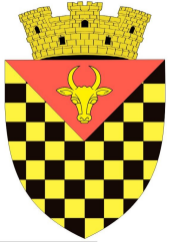             ГОРОДСКОЙ СОВЕТ                 АНЕНИЙ НОЙMD 6501 or. Anenii Noi, str. Suvorov, 6 tel/fax 026522108, consiliulorasenesc@gmail.comMD 6501, г.Анений Ной, ул.Суворов, 6 тел/факс 026522108,consiliulorasenesc@gmail.comMD 6501, г.Анений Ной, ул.Суворов, 6 тел/факс 026522108,consiliulorasenesc@gmail.comFuncţiaUnităţiDirector1,0educatoare1,35educatoare1,35Asistentă medical0,25Şefă de gospodărie0,5Spălătoreasă0,75Asistentă de educatoare1,15Dădacă1,3bucătăreasă1Paznic1paznic1